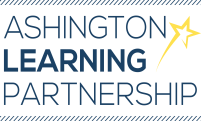 APPLICATION FORM TEACHING SAFEGUARDING CHILDREN - We are committed to safeguarding, and promoting the welfare of children and young people expect               all staff and volunteers to share this commitment.  An enhanced CRB disclosure will be required for the successful candidate.ACTION FOR EQUALITY - ALP aims to ensure that no job applicant or employee receives less favourable treatment than another on grounds            of sex, race, colour, ethnic origin, religion, marital status, sexuality, disability, age (within the context of normal retirement age) or any other    factor unrelated to the requirements of the job and which are not restricted by legislation.School Applied for:School Applied for:Post Applied for:Job Ref (if applicable):PERSONAL DETAILS:PERSONAL DETAILS:Surname:First Name(s):Former Surnames:Date of Birth:N I Number:Address:Home Tel:Address:Mobile Tel:Address:Work Tel:Address:Email:Email:Do you consider yourself to have a disability?Do you consider yourself to have a disability?            Yes / NoPlease tell us about any reasonable adjustment you need to help you with your employment application, and;Please tell us about any reasonable adjustment you need to help you do the job you are applying for.If you are applying for a post open to job share please indicate how you wish to work by ringing one of the following: If you are applying for a post open to job share please indicate how you wish to work by ringing one of the following: If you are applying for a post open to job share please indicate how you wish to work by ringing one of the following: WHOLE POST ONLYJOB SHARE ONLYEITHERCURRENT OR MOST RECENT APPOINTMENTCURRENT OR MOST RECENT APPOINTMENTCURRENT OR MOST RECENT APPOINTMENTCURRENT OR MOST RECENT APPOINTMENTJob Title:Job Title:Job Title:Job Title:School/Establishment:School/Establishment:School/Establishment:School/Establishment:Employing AuthorityEmploying AuthorityType:Type:::Number on roll:Number on roll:Date Appointed:Date of Leaving:Date of Leaving:Reason:Current Spine Point:Current Spine Point:Allowances:Allowances:PREVIOUS EMPLOYMENT (TEACHING)PREVIOUS EMPLOYMENT (TEACHING)PREVIOUS EMPLOYMENT (TEACHING)PREVIOUS EMPLOYMENT (TEACHING)PREVIOUS EMPLOYMENT (TEACHING)PREVIOUS EMPLOYMENT (TEACHING)EmployerSchoolName / Type / Ages / RollPositionSalaryScale / Point /   AllowancesFrom / ToFull / Part TimePREVIOUS EMPLOYMENT (NON TEACHING) PREVIOUS EMPLOYMENT (NON TEACHING) PREVIOUS EMPLOYMENT (NON TEACHING) PREVIOUS EMPLOYMENT (NON TEACHING) PREVIOUS EMPLOYMENT (NON TEACHING) EmployerPositionSalaryFrom / ToFull / Part TimeEDUCATION (Secondary)EDUCATION (Secondary)EDUCATION (Secondary)EstablishmentFrom / ToQualifications / Subjects / Grades:EDUCATION (Further / Higher)EDUCATION (Further / Higher)EDUCATION (Further / Higher)EstablishmentFrom / ToQualifications / Subjects / Grades:TRAINING (including recent In Service)TRAINING (including recent In Service)TRAINING (including recent In Service)Establishment / ProviderFrom / ToQualifications / Subjects / Grades:REFERENCESREFERENCESPlease provide the names of two referees, one of whom should normally be your current or last employer:Please provide the names of two referees, one of whom should normally be your current or last employer:Name:Name:Position:Position:Address:Tel:EMAIL:Address:Tel:EMAIL:If you are related to any member of the governing body of any of the schools in the Trust please declare this.  CANVASSING WILL DISQUALIFY APPLICANTS.NOTES TO CANDIDATES1.    REHABILITATION OF OFFENDERS ACT 1974All teaching posts are regulated positions under the Protection of Children Act and Criminal Justice & Court Services Act and are, therefore, exempt from the provisions of the Rehabilitation of Offenders Act 1974.  Consequently, any offer of employment will be conditional upon successful clearance through the Disclosure procedure of the Criminal Records Bureau.   2.    NOTIFICATIONIn the interests of economy, unsuccessful applicants will not receive further notification.  If you do not receive word within 6 weeks of the closing date for this vacancy it should be assumed that your application has been unsuccessful.   DECLARATIONI declare that the information given above is correct to the best of my knowledge.  I understand that deliberately giving false or incomplete answers would disqualify me from consideration, or, in the event of my appointment, make me liable to dismissal.  I authorise the County Council to retain and use the personal information I have provided in connection with legislative requirements and the Council’s employment policies, procedures and practices. SIGNED:DATED:FOR OFFICE USE ONLYFOR OFFICE USE ONLYFOR OFFICE USE ONLYFOR OFFICE USE ONLYFOR OFFICE USE ONLYDate receivedRef. requestedShortlistedInterviewedSelected